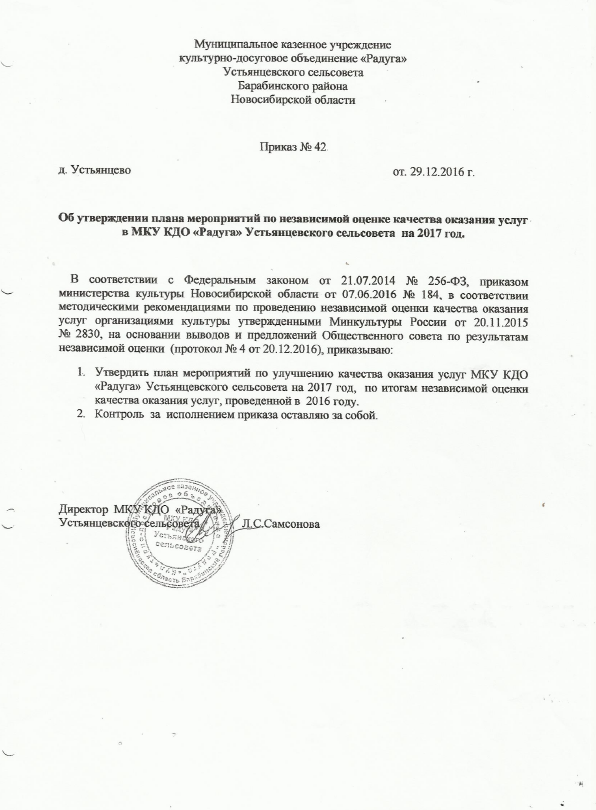 План мероприятий МКУ КДО «Радуга» по повышению качества оказания услугпо итогам независимой оценки качества оказания услуг.Утвержденприказом директора МКУ КДО «Радуга»Устьянцевского   сельсовета№ 42 от 29.12.16 г.№ п/пМероприятия по повышению качества оказания услуг.Срок реализации.Ответственныйсайт организации культурысайт организации культурысайт организации культуры1Разместить на сайте организации результаты независимой оценки качества оказания услуг организациями культуры, а также план по улучшению качества работы организацииЯнварь 2017 г.Директор МКУ КДО «Радуга»Л.С.Самсонова2Разместить на сайте организации культуры перечень услуг, предоставляемых организацией культуры.I квартал 2017 г.Директор МКУ КДО «Радуга»Л.С.Самсонова3Указать на сайте организации фамилии, имена, отчества, должности руководящего состава организации культуры, её структурных подразделений и филиалов, режим, график работы; контактные телефоны, адреса электронной почты, раздел для направления предложений по улучшению качества услуг организации.I квартал 2017 г.Директор МКУ КДО «Радуга»Л.С.Самсоновасайт www.bus.gov.ruсайт www.bus.gov.ruсайт www.bus.gov.ru4Обеспечить размещение на официальном сайте www.bus.gov.ru необходимую информацию в соответствии с приказом Минфина РФ от 21 июля 2011 г. № 86н «Об утверждении порядка предоставления информации государственным (муниципальным) учреждением, ее размещения на официальном сайте в сети Интернет и ведение указанного сайта».II квартал 2017 г.Директор МКУ КДО «Радуга»Л.С.СамсоноваДоброжелательность, вежливость, компетентность работников организации культурыДоброжелательность, вежливость, компетентность работников организации культурыДоброжелательность, вежливость, компетентность работников организации культурыДоброжелательность, вежливость, компетентность работников организации культуры5Работа с персоналом: Вежливое и доброжелательноевзаимодействие с получателями услуг Контроль за соблюдением работниками этики и культуры общения.В течение годаДиректор МКУ КДО «Радуга»Л.С.Самсонова